Lucrare Laborator 11 – PSDObiectiveAJAXJSON. Independenta de modul de utilizareAJAXAJAX este o tehnica utilizata pentru a trimite/obtine date catre/de la server fara actualizarea intregii pagini.JSON. Independenta de modul de utilizareJSON (JavaScript Object Notation) este un format folosit pentru stocarea si schimbul de date.O scurta prezentare gasiti la adresa: https://www.w3schools.com/js/js_json_intro.asp.Exercitii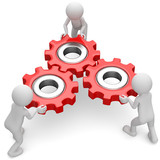 Analizati apelurile AJAX din cadrul  cursului 11 (exemplul rest) si realizati urmatoarele modificari:Adaugati o noua coloana ID care sa fie PRIMARY KEY si modificati stergerea sa se faca pe baza de ID. Implementati optiunea de adaugare cu validarea unicitatii numelui. Validarea se va efectua prin apel AJAX.Adaugati la inceputul paginii un control text pentru specificarea numelui si un buton Cauta pentru efectuarea cautarii dupa nume. Implementati cautarea prin apeluri AJAX.Tema acasaImplementati operatia de editare si actualizare a informatiilor despre student cu controale inline (afisate pe linia corespunzatoare persoanei editate). Campul ID nu va fi editabil.Utilizati Google API pentru a afisa coordonatele unui oras introdus intr-o caseta text.Bibliografie:Submitting AJAX forms with jQuery. https://scotch.io/tutorials/submitting-ajax-forms-with-jquery Inline Edit: http://phppot.com/jquery/ajax-add-edit-delete-records-in-database-using-php-and-jquery/   http://w3lessons.info/2014/04/13/html5-inline-edit-with-php-mysql-jquery-ajax/https://editor.datatables.net/examples/inline-editing/simple Curs 11. http://www.eed.usv.ro/~schipor/tw